                  ҠАРАР                                                              РЕШЕНИЕОб утверждении расчетных показателей рыночной стоимости приобретения жилого помещения на одного члена семьи гражданина-заявителя и порогового значения дохода, приходящегося на каждого члена семьи гражданина-заявителя на 2021 годВ соответствии с пунктом 2 части 1 статьи 14, части 2 статьи 49 Жилищного кодекса Российской Федерации, пунктом 2 статьи 4, частями 1, 5 статьи 7 Закона Республики Башкортостан от 02 декабря 2005 года № 250-з "О регулировании жилищных отношений в Республике Башкортостан", руководствуясь Приказом Государственного комитета Республики Башкортостан по строительству и архитектуре от 12.10.2017 года № 295 "О показателях средней рыночной стоимости 1 квадратного метра общей площади жилья в городских округах, городских поселениях и муниципальных районах Республики Башкортостан на 1V квартал 2017 года", постановлением Правительства Республики Башкортостан от 08.09.2020 года № 553 "Об установлении величины прожиточного минимума на душу населения и по основным социально-демографическим группам населения в Республике Башкортостан в среднем за месяц II квартала 2020 года", руководствуясь Уставом сельского поселения Акбарисовский сельсовет муниципального района Шаранский район Республики Башкортостан, Совет сельского поселения Акбарисовский сельсовет муниципального района Шаранский район Республики Башкортостан решил:1. Установить по сельскому поселению Акбарисовский сельсовет муниципального района Шаранский район Республики Башкортостан расчетный показатель рыночной стоимости приобретения жилого помещения на одного члена семьи гражданина-заявителя в размере 523 512 рублей, согласно приложению 1.2. Установить по сельскому поселению Акбарисовский сельсовет муниципального района Шаранский район Республики Башкортостан пороговое значение дохода, приходящегося на каждого члена семьи гражданина-заявителя, в размере 15003,60 рубля, согласно приложению 2.3. Обнародовать настоящее решение в здании администрации сельского поселения Акбарисовский  сельсовет муниципального района Шаранский район Республики Башкортостан и на официальном сайте сельского поселения Акбарисовский сельсовет муниципального района Шаранский район Республики Башкортостан в сети Интернет.4. Настоящее решение вступает в силу с момента его обнародования.5. Контроль за исполнением настоящего постановления оставляю за собой.          Глава сельского поселения                                                     Р.Г.Ягудин         с.Акбарисово        13.04.2021        № 23/183Расчетный показатель рыночной стоимости приобретения жилого помещения на одного члена семьи гражданина-заявителя исчисляется по представленной формуле на основании Приказа Министерства регионального развития Российской Федерации № 17 от 25 февраля 2005 года "Об утверждении методических рекомендаций для органов государственной власти субъектов Российской Федерации и органов местного самоуправления по установлению порядка признания граждан малоимущими в целях постановки на учет и предоставления малоимущим гражданам, признанным нуждающимися в жилых помещениях, жилых помещений муниципального жилищного фонда по договорам социального найма".СЖ=НПхРСхРЦ, где СЖ - расчетный показатель рыночной стоимости приобретения жилого помещения по норме предоставления жилого помещения по договору социального найма;НП - норма предоставления жилого помещения на одного члена семьи - 18 кв.м., установлена решением Совета сельского поселения Акбарисовский сельсовет муниципального района Шаранский район Республики Башкортостан от 23 ноября 2012 года № 185 «Об установлении нормы предоставления и учетной нормы площади жилого помещения в сельском поселении Акбарисовский сельсовет муниципального района Шаранский район Республики Башкортостан»;РС - размер семьи (количество членов семьи);РЦ - средняя расчетная рыночная цена 1 кв.м. жилья в сельском поселении Акбарисовский сельсовет муниципального района Шаранский район Республики Башкортостан – 29 084 рублей согласно приказу Государственного комитета Республики Башкортостан по строительству и архитектуре от 12.10.2017 года № 295.СЖ=18х1х29084=523 512 рублей.1. Пороговое значение дохода, приходящегося на каждого члена семьи рассчитывается по формуле:ПД=(СЖ/ПН)/РС+ПМ, где СЖ - расчетный показатель рыночной стоимости приобретения жилого помещения по норме предоставления жилого помещения по договору социального найма;ПН - установленный период накоплений (в месяцах) - 10 лет - 120 месяцев, согласно постановления администрации сельского поселения Акбарисовский сельсовет муниципального района Шаранский район Республики Башкортостан №20 от 01 апреля 2021 года «Об установлении периода, достаточного для накопления гражданами недостающих средств для приобретения жилого помещения для признания граждан малоимущими в целях постановки на учет в качестве нуждающихся в жилых помещениях»);РС - размер семьи;ПМ - прожиточный минимум на одного члена семьи - 10641 рублей согласно постановлению Правительства Республики Башкортостан от 08.09.2020 года № 553"Об установлении величины прожиточного минимума на душу населения и по основным социально-демографическим группам населения в Республике Башкортостан в среднем за месяц II квартала 2020 года".ПД= (523 512 /120)/1+10641=15003,60 руб.Башкортостан РеспубликаһыныңШаран районымуниципаль районыныңАкбарыс ауыл Советыауыл биләмәһе СоветыАкбарыс ауылы, Мºктºп урамы, 2тел.(34769) 2-33-87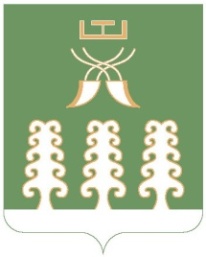 Совет сельского поселенияАкбарисовский сельсоветмуниципального районаШаранский районРеспублики Башкортостанс. Акбарисово, ул.Школьная,2 тел.(34769) 2-33-87Приложение 1 к решению Совета сельского поселения Акбарисовский сельсовет муниципального района Шаранский район Республики Башкортостан        от 13.04.2021 г. № 23/183Приложение 2 к решению Совета сельского поселения Акбарисовский сельсовет муниципального района Шаранский район Республики Башкортостан от 13.04.2021 г. №23/183